IMPLEMENTASI GRAFIK BARBER JOHNSON UNTUK MENILAI EFISIENSI PENGELOLAAN PELAYANAN RAWAT INAP  RUMAH SAKIT UMUM BETHESDA SERUKAM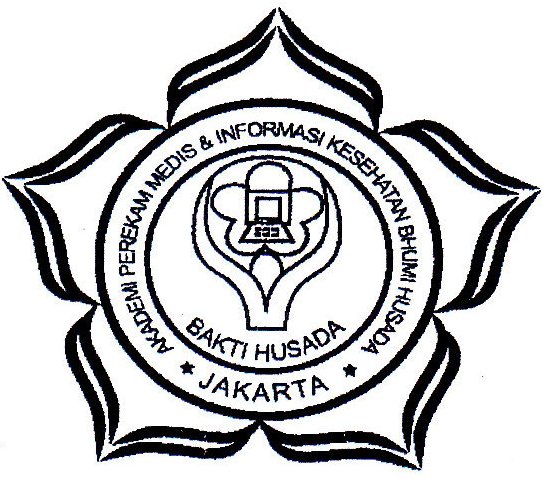 Karya Tulis Ilmiah ini disusun sebagai salah satu persyaratan untuk menyelesaikan Program D-III Rekam Medis dan Informasi KesehatanOlehYermia12021AKADEMI PEREKAM MEDIS DAN INFORMASI KESEHATAN BHUMI HUSADA JAKARTA                                                        TAHUN 2014ABSTRAKYERMIA, Implementasi Grafik Barber Johnson untuk menilai efisiensi pengelolaan pelayanan Rawat Inap Rumah Sakit Umum Bethesda Serukam, Karya Tulis Ilmiah, Program Diploma – III Akademi Perekam Medis dan Informasi Kesehatan Bhumi Husada, Jakarta 2014. 76 halaman, 10 gambar, 9 tabel dan 5 lampiran.     	Grafik Barber Johnson merupakan satu diantara alat untuk mengukur tingkat efisien dan mutu pegelola rumah sakit. Grafik Barber Johnson sendiri diperoleh dari hasil penghitungan beberapa data statistik rumah sakit. Berdasarkan dari hasil pengamatan penulis, mendapatkan di Rumah Sakit Umum Bethesda Serukam belum dapat member informasi efektif dan efisien terhadap pelayanan rawat inap, terhadap permanfaatan tempat tidur, pemanfaatan tenaga perawat dan lain lain. Maka dari itu penulis meneliti lebih lanjut masalah ini.	Desain peneliti yang digunakan adalah Survey Deskriptif yaitu merupakan suatu metode penelitian yang dilakukan dengan tujuan utama untuk membuat gambaran atau deskripsi tentang suatu keadaan secara objektif berdasarkan Grafik Barber Johnson.	Populasi penelitian adalah pencapaian rekapitulasi tahunan pasien rawat inap Rumah Sakit Umum Bethesda Serukam tahun 2009 – 2013. Cara pengumpulan data yang digunakan dalam penelitian adalah observasi dan wawancara, instrument peneliti yang digunakan adalah lembar pencatatan laporan dan lembar pertanyaan. 	Hasil penghitungan yang diperoleh empat parameter Grafik Barber Johnson didapat hasil. Tahun 2009 dengan nilai BOR 54,46%, LOS 5,24 hari, TOI 4,38 hari, BTO 37,93 kali. Tahun 2010 dengan nilai BOR 56,43%, LOS 5,14 hari, TOI 3,96 hari, BTO 40,06 kali. Tahun 2011 dengan nilai BOR 60,39%, LOS 4,18 hari, TOI 2,74 hari, BTO 52,71 kali. Tahun 2012 dengan nilai BOR 65,34%, LOS 3,61 hari, TOI 1,91 hari, BTO 66, kali. Tahun 2013 dengan nilai BOR 69,30%, LOS 3,54 hari, TOI 1,57 hari, BTO 71,28, kali. 	Kesimpulan yang dapat diberikan dalam penelitian ini adalah dari hasil penghitungan keempat parameter Grafik Barber Johnson di Rumah Sakit Umum Bethesda Serukam dari tahun 2009 – 2013 mengalami peningkatan, namun menurut Grafik Barber Johnson titik pertemuan BOR dan TOI tidak berada didaerah efisien.Daftar Pustaka 11 (1996 – 2008)Kata Kunci : GBJ